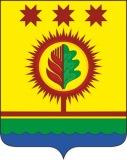            В соответствии с Федеральным законом от 06.10.2003 № 131-ФЗ «Об общих принципах организации местного самоуправления в Российской Федерации», Законом Чувашской Республики от 14.05.2021 № 31 «О преобразовании муниципальных образований Шумерлинского района Чувашской Республики и о внесении изменений в Закон Чувашской Республики "Об установлении границ муниципальных образований Чувашской Республики и наделении их статусом городского, сельского поселения, муниципального района и городского округа»Собрание депутатов Шумерлинского муниципального округаЧувашской Республики решило:1. Установить использование официальных символов Шумерлинского района Чувашской Республики: герба и флага Шумерлинского района, - в работе Собрания депутатов Шумерлинского муниципального округа Чувашской Республики, включая использование герба Шумерлинского района на печатях и бланках официальных документов Собрания депутатов Шумерлинского муниципального округа Чувашской Республики, до дня принятия Устава Шумерлинского муниципального округа Чувашской Республики и соответствующего порядка использования герба, флага и другой официальной символики Шумерлинского муниципального округа Чувашской Республики.2. Настоящее решение подлежит официальному опубликованию в издании «Вестник  Шумерлинского района» и размещению на официальном сайте Шумерлинского района.3. Настоящее решение вступает в силу со дня его подписания.ЧĂВАШ РЕСПУБЛИКИÇĚМĚРЛЕ РАЙОНĚ ЧУВАШСКАЯ РЕСПУБЛИКАШУМЕРЛИНСКИЙ РАЙОНÇĚМĚРЛЕ МУНИЦИПАЛИТЕТОКРУГĔН ДЕПУТАТСЕН ПУХĂВĚ ЙЫШĂНУ07.10.2021  1/16 № Çемěрле хулиСОБРАНИЕ ДЕПУТАТОВШУМЕРЛИНСКОГО МУНИЦИПАЛЬНОГО ОКРУГАРЕШЕНИЕ07.10.2021  № 1/16город ШумерляОб использовании официальных символовПредседатель Собрания депутатов Шумерлинского муниципального округа Леонтьев Б.Г.